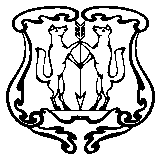 ЕНИСЕЙСКИЙ ГОРОДСКОЙ СОВЕТ ДЕПУТАТОВКрасноярского краяРЕШЕНИЕ«___» ________2023 г.                      г. Енисейск                                   № ____О принятии краевого имущества в собственность муниципального образования город ЕнисейскВ соответствии с Гражданским кодексом Российской Федерации, Федеральным законом от 06.10.2003 № 131-ФЗ «Об общих принципах организации местного самоуправления в Российской Федерации», с Законом  Красноярского края от 05.06.2008 № 5-1732 «О порядке безвозмездной  передачи в муниципальную  собственность  имущества, находящегося  в  государственной  собственности  края,  и  безвозмездного  приема  имущества,  находящегося  в  муниципальной  собственности, в государственную собственность  края», руководствуясь статьями  30, 32, 51 Устава города Енисейска,  Енисейский городской Совет депутатов    РЕШИЛ:Принять безвозмездно из краевой собственности в собственность муниципального образования город Енисейск Красноярского края имущество согласно приложению.Поручить администрации города Енисейска (В.В. Никольский) направить в Агентство по управлению государственным имуществом Красноярского края предложение о передаче краевого имущества в собственность муниципального образования город Енисейск Красноярского края.Настоящее Решение вступает в силу со дня его официального опубликования в печатном средстве массовой информации «Информационный бюллетень города Енисейска Красноярского края».Контроль за исполнением настоящего решения возложить на комиссию по бюджету, муниципальной собственности и экономической политике.Приложение к Решению Енисейского городского Совета депутатов от _____ 2023 года № _____Перечень краевого имущества, предлагаемого к передаче в собственность муниципального образования город Енисейск Красноярского краяПояснительная запискак проекту решения Енисейского городского совета депутатов «О принятии краевого имущества в собственность муниципального образования город Енисейск»Общая характеристика состояния нормотворчества в сфере правового регулирования отношений, изложенных в проекте Предложенный проект решения не относится к системе нормативно-правовых актов, поэтому характеристика состояния нормотворчества в сфере правового регулирования отношений не требуется.2.Обоснование необходимости принятия проектаПроект решения предлагается принять для осуществления полномочий муниципального образования г.Енисейск в соответствии с подпунктом 11 пункта 1 статьи 16 Федерального закона от 06.10.2003 № 131-ФЗ «Об общих принципах организации местного самоуправления в Российской Федерации» - организация мероприятий по охране окружающей среды в границах муниципального, городского округа.3. Развернутая характеристика целей и задач принятия проектаЦелью и задачей принятия проекта является организация мероприятий по охране окружающей среды в границах муниципального, городского округа.Основные отношения, регулируемые решениемПредлагаемый проект положения регулирует отношения, возникающие в процессе организации охраны окружающей среды в границах муниципального, городского округа.Комментарии к статьям проекта решенияВ адрес администрации г.Енисейска поступило предложение (исх. № 35-1908 от 14.12.2022) от Министерства экологии и рационального природопользования Красноярского края о передаче следующего имущества в собственность муниципального образования г.Енисейск:Данное имущество необходимо для исполнения полномочий в соответствии с подпунктом 11 пункта 1 статьи 16 Федерального закона от 06.10.2003 № 131-ФЗ «Об общих принципах организации местного самоуправления в Российской Федерации» - организация мероприятий по охране окружающей среды в границах муниципального, городского округа.В дальнейшем имущество планируется передать в оперативное управление МКУ «Управление городского хозяйства города Енисейска» для обслуживания.	4. Место проекта в системе муниципальных правовых актов	В случае принятия проекта он будет являться муниципальным правовым актом, необходимым для принятия краевого имущества в муниципальную собственность города.	5. Финансово-экономическое обоснование проекта	Денежных средств на исполнение не требуется. Передача осуществляется безвозмездно. 	6. Прогноз социально-экономических и иных последствий принятия проектаРеализация проекта позволит организовать мероприятия по охране окружающей среды в границах муниципального, городского округа.	7. Перечень правовых актов, требующих внесения в них изменений, приостановления их действия или признания утратившими силу: нет.	8. Информация об организациях и специалистах, подготовивших проект и пояснительную записку к нему	Проект и пояснительная записка к нему подготовлены главным специалистом отдела земельно-имущественных отношений МКУ «Управление муниципальным имуществом города Енисейска» (Д.Е. Мунина). 	Проект не содержит коррупциогенных факторов. 	Решение не содержит дублирования по отношению к ранее принятым нормативно-правовым актам в данной сфере.Руководитель МКУ «Управление муниципальным имуществом города Енисейска»                                                                         Н.В. Степанова Исп. Мунина Дарья ЕвгеньевнаТел. 2-24-35Председатель городского Совета депутатов                                      Н.В.Лобанова Глава города Енисейска                              В.В. НикольскийНаименование имуществаКоличество, штукЦена за единицу, рублей Общая стоимость, рублейКонтейнеры для раздельного накопления твердых коммунальных отходов68,0029 450,002 002 600,00Наименование имуществаКоличество, штукЦена за единицу, рублей Общая стоимость, рублейКонтейнеры для раздельного накопления твердых коммунальных отходов68,0029 450,002 002 600,00